LAURA	ABAD ORTEGAC O N T A C T O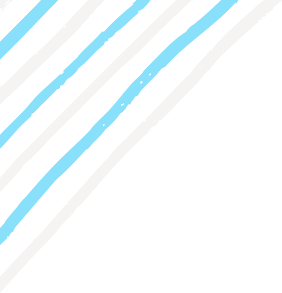 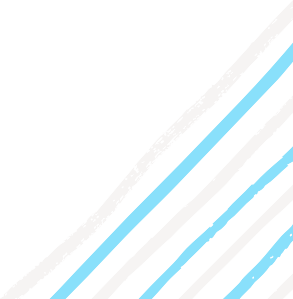 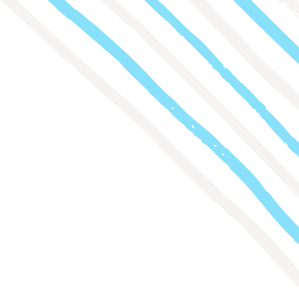 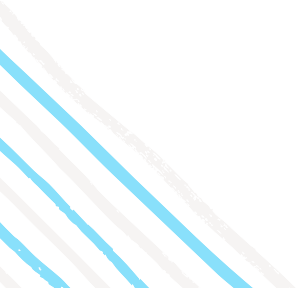 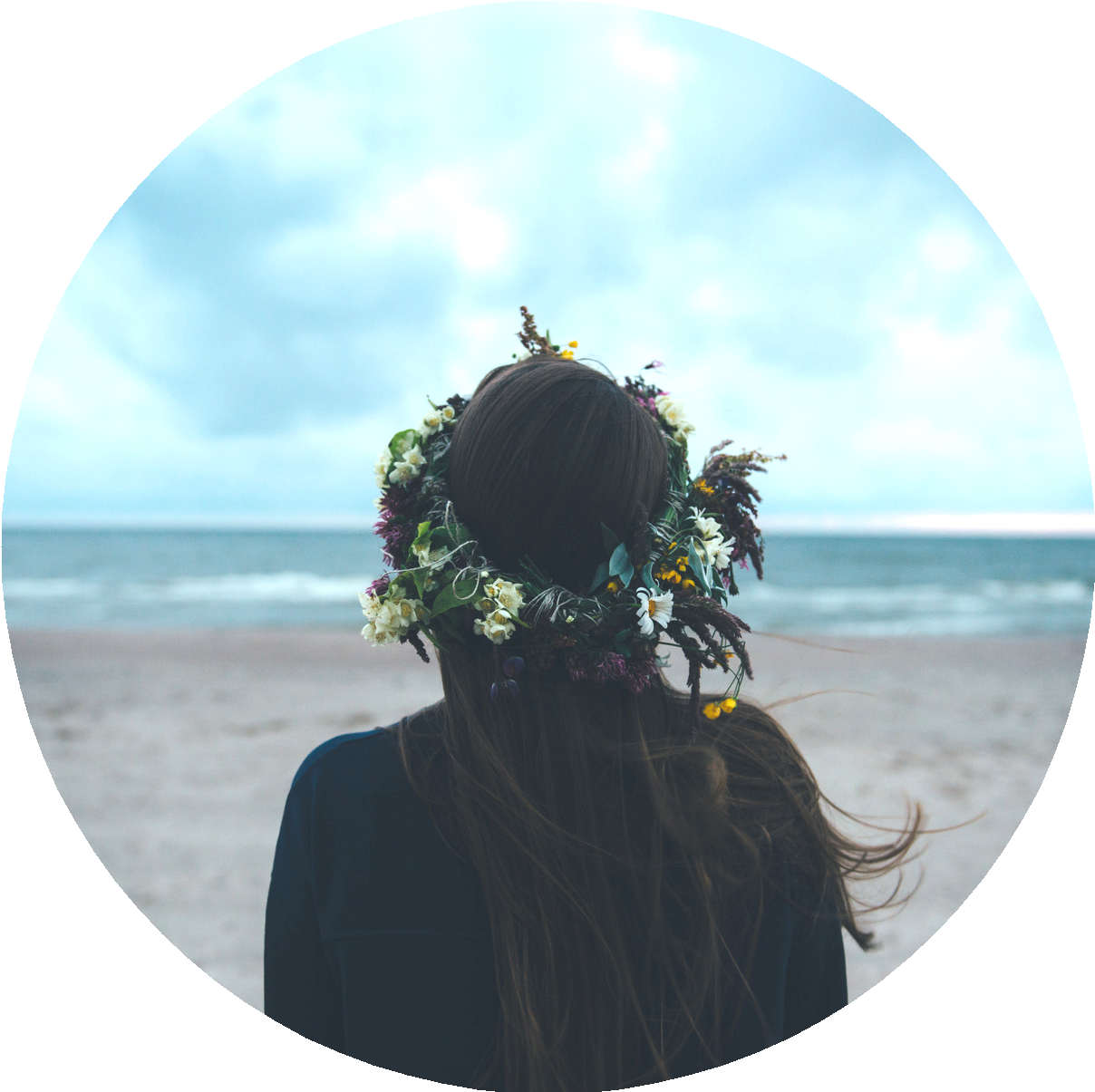 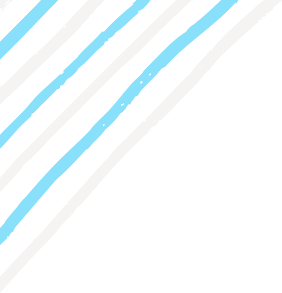 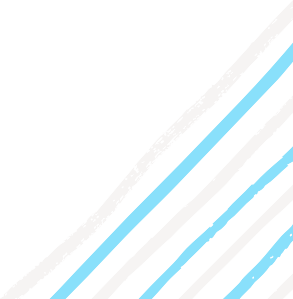 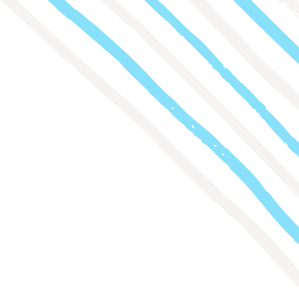 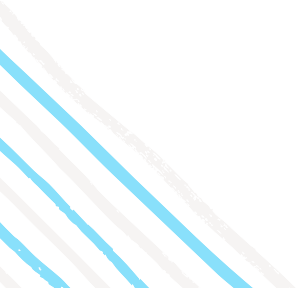 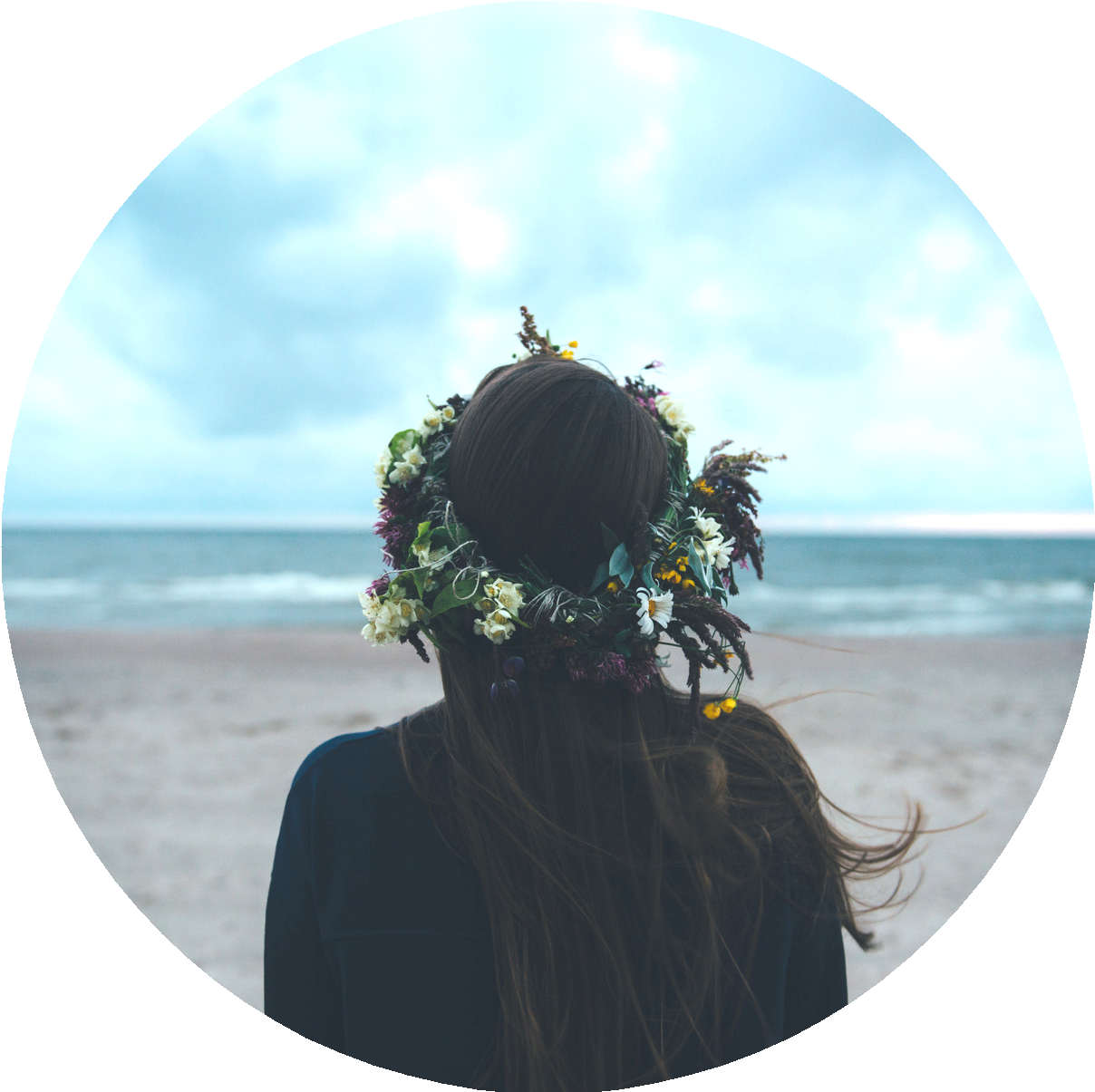 916-555-0165larcooper@mail.com Los Angeles, CaliforniaF O R M A C I Ó NRobertson High School2010 - presentGPA: 3.7National Honor Society - 2010, 2011 Academic Honor Roll - 2011H A B I L I D A D E SCan type 75 words per minute Team playerIntermediate PianoCOMPETENCIAS2nd Place in the Robertson High Music Competition, 2013S O B R E  M ÍAccomplished creative professional with a proven track record in all aspects of the end-to-end creative process ranging from concept through execution; excellent team player and collaborator; forward thinker who brings a broad perspective to brand and promotion development.E X P E R I E N C I AEmpresa 1	2011-2012Vice PresidentAssumed Presidential duties as necessary Prepared the school calendar and budget Created meeting agendasAssisted with the planning and launch of school events, such as the Annual Run for CharityEmpresa 2	2012-presentVolunteerCared for the animals by feeding them, giving them baths, and taking them for walksReorganized the workflow of the adoption system Assisted in cleaning and sanitizing the cages and kennelsPromoted the Adoption Paw-ty event by handing out flyers and talking to customers